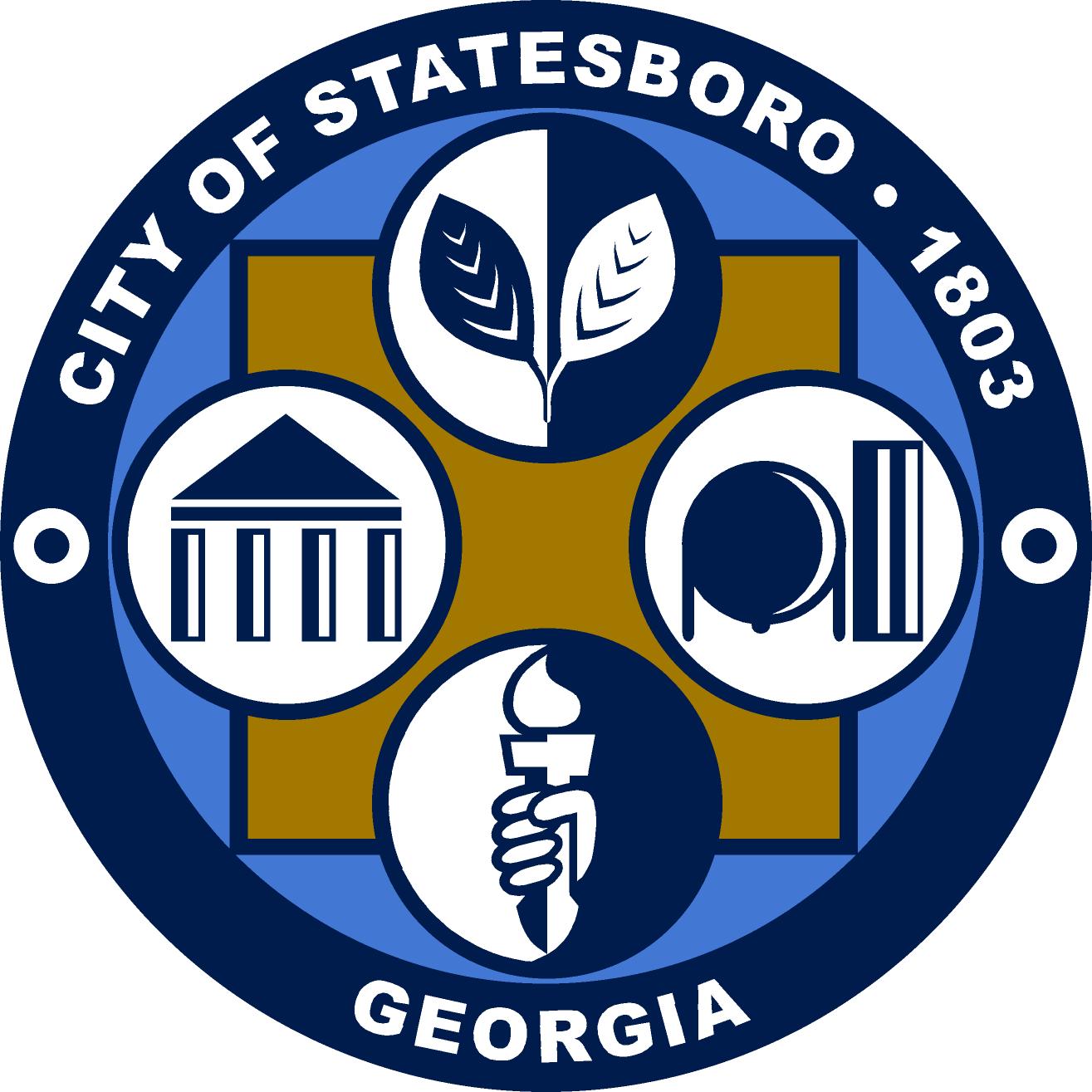 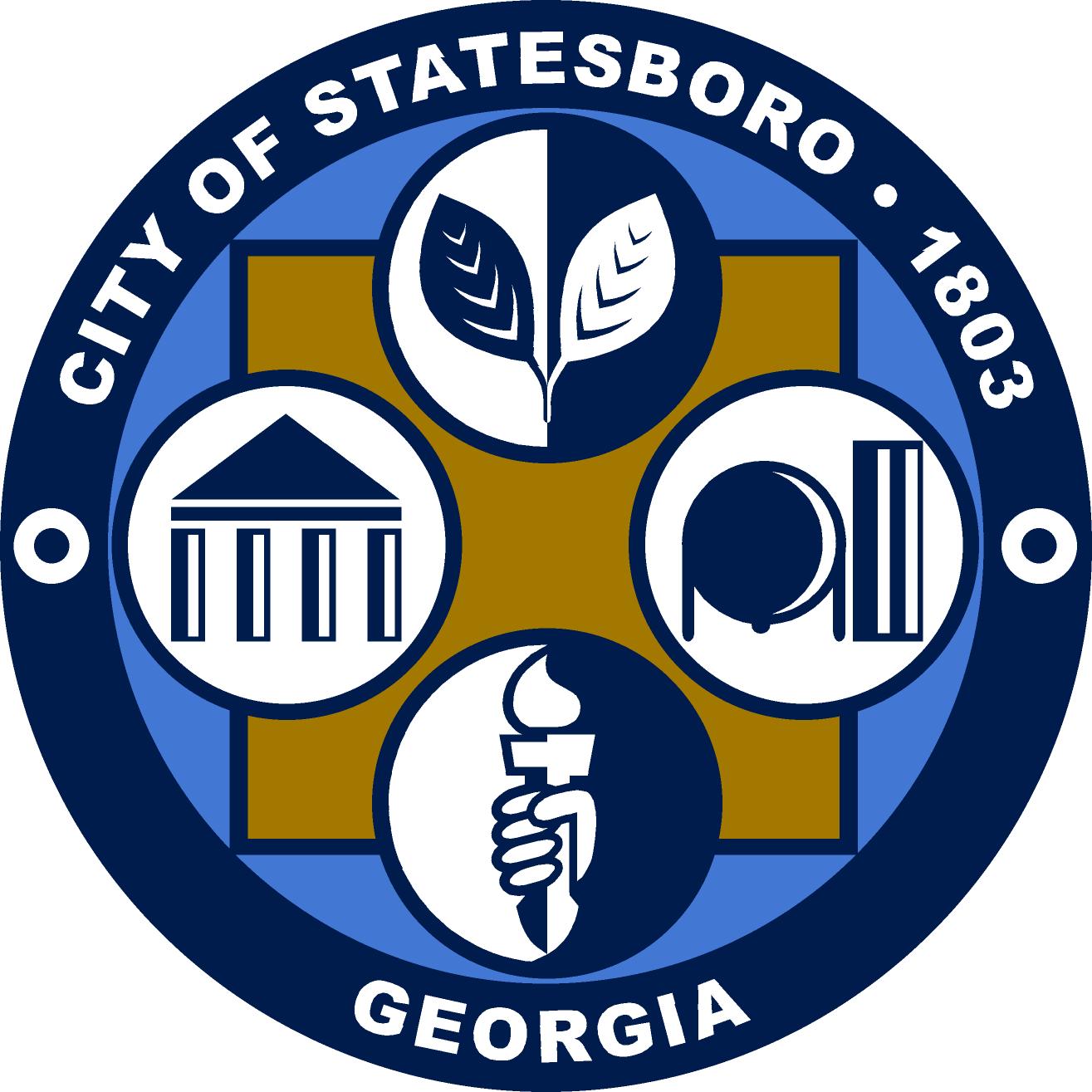 Statesboro Planning CommissionAugust 12, 20145:00 P.M.City Hall Council ChamberMeeting Agenda   Call to Order Motion to Approve Order of the Meeting Agenda Approval of Minutes July 8, 2014 MeetingNew BusinessAPPLICATION # V 14-06-01:  	Out Parcel Holdings, LLC requests a variance from Section 1509 regarding sign height and structure of freestanding signage in District 3 for property located at 1607 Chandler Road (Tax Parcel #MS61000053000).APPLICATION # V 14-07-03: Hendley Properties requests a variance from Section 1509 regarding sign setback in sign District 1 for property located at East Grady Street and South Mulberry Street (Tax Parcel #S29000009000).APPLICATION # SE 14-06-03:  Mose Mobley III requests a special exception to allow a small hair salon in the R6 (Single Family Residential) District on property located at 12 Carver Street (Tax Parcel # S09000017000 & S09000016000).AnnouncementsAdjourn